Magnolia Ballroom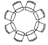 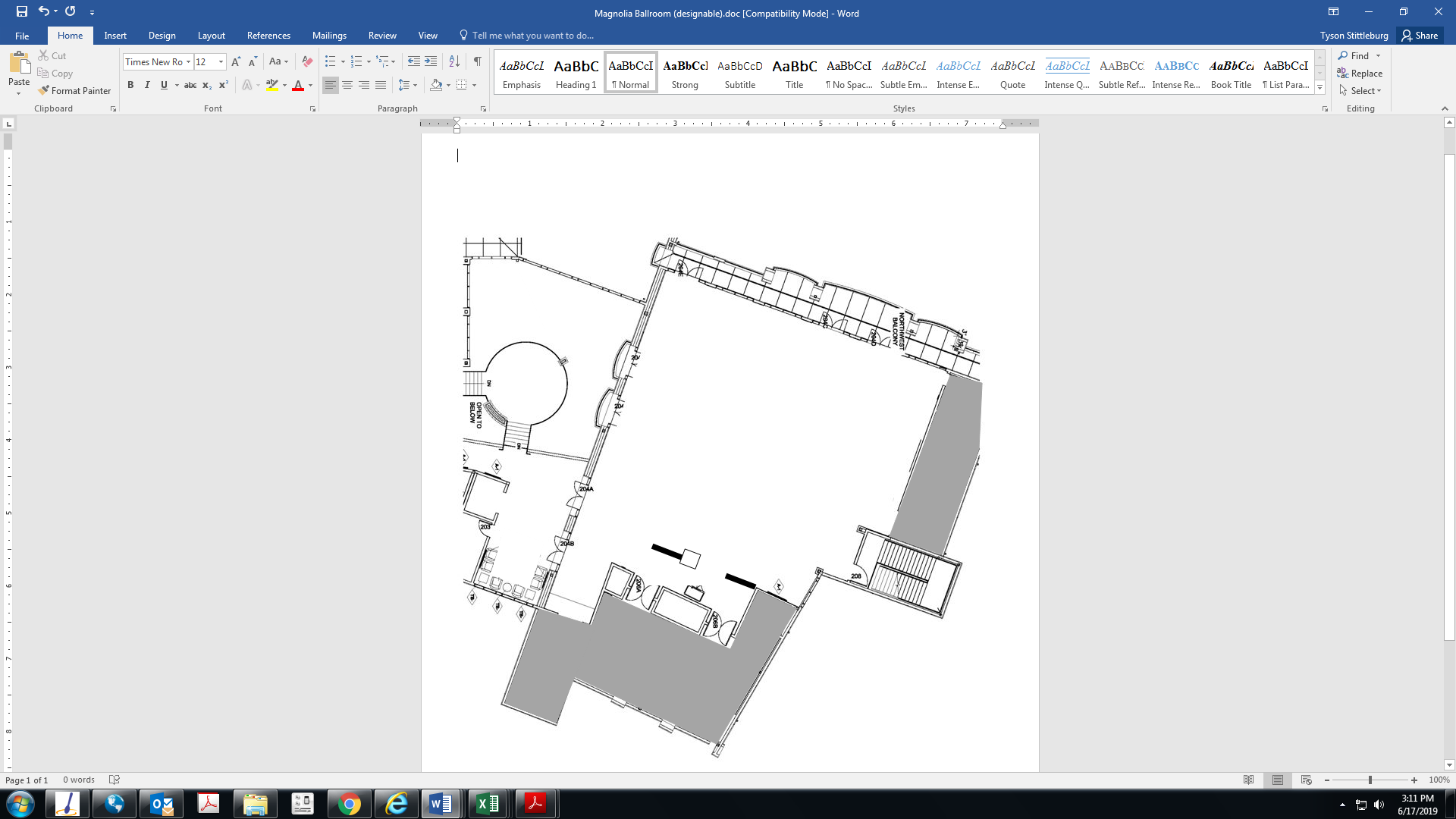 